от «_29_» ____01___ 2021 г.							 № _93__О внесении изменений в ПостановлениеМО «Город Мирный» от 10.10.2019 № 1281«Об утверждении схемы размещения и реестра мест (площадок) накопления твердых коммунальных отходов на территории МО «Город Мирный» В соответствии с Федеральным законом от 06.10.2003 № 131-ФЗ «Об общих принципах организации местного самоуправления в Российской Федерации», Федеральным законом от 24.06.1998 № 89-ФЗ «Об отходах производства и потребления», постановлением Правительства РФ от 31.08.2018 № 1039 «Об утверждении Правил обустройства мест (площадок) накопления твердых коммунальных отходов и ведения их реестра», Правилами благоустройства и санитарного содержания территории МО «Город Мирный», утвержденными решением городского Совета депутатов МО «Город Мирный» от 19.04.2012 № 42-9 (с изменениями и дополнениями), руководствуясь Уставом МО «Город Мирный», городская Администрация постановляет: 1.	Внести изменения в Постановление городской Администрации от 10.10.2019 № 1281 «Об утверждении схемы размещения и реестра мест (площадок) накопления твердых коммунальных отходов на территории МО «Город Мирный», изложив Приложение 2 «Реестр мест (площадок) накопления твердых коммунальных отходов на территории МО «Город Мирный» согласно Приложению к настоящему Постановлению.2.	Опубликовать настоящее Постановление в порядке, установленном Уставом МО «Город Мирный».	3.	Контроль исполнения настоящего Постановления оставляю за собой. Глава города 						                      	   	 К.Н. Антонов          					  	               АДМИНИСТРАЦИЯМУНИЦИПАЛЬНОГО ОБРАЗОВАНИЯ«Город Мирный»МИРНИНСКОГО РАЙОНАПОСТАНОВЛЕНИЕ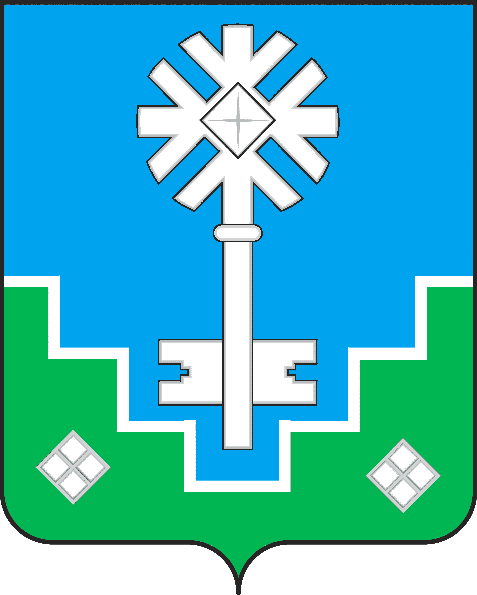 МИИРИНЭЙ ОРОЙУОНУН«Мииринэйкуорат»МУНИЦИПАЛЬНАЙ ТЭРИЛЛИИДЬАhАЛТАТАУУРААХПриложение к Постановлению городской Администрации Приложение к Постановлению городской Администрации от "_____"__________2021 г. №___от "_____"__________2021 г. №___от "_____"__________2021 г. №___Реестр мест (площадок) накопления твердых коммунальных отходовРеестр мест (площадок) накопления твердых коммунальных отходовРеестр мест (площадок) накопления твердых коммунальных отходовРеестр мест (площадок) накопления твердых коммунальных отходовРеестр мест (площадок) накопления твердых коммунальных отходовРеестр мест (площадок) накопления твердых коммунальных отходовна территории МО "Город Мирный"на территории МО "Город Мирный"на территории МО "Город Мирный"на территории МО "Город Мирный"на территории МО "Город Мирный"№ п/пДанные о местонахождении мест (площадок) накопления ТКОДанные о местонахождении мест (площадок) накопления ТКОДанные о технических характеристиках мест (площадок) накопления ТКОДанные о технических характеристиках мест (площадок) накопления ТКОДанные о технических характеристиках мест (площадок) накопления ТКОДанные о технических характеристиках мест (площадок) накопления ТКОДанные о технических характеристиках мест (площадок) накопления ТКОДанные об источниках образования ТКО№ п/пкварталАдресОснованиеКонструкцияПараметры ШxДКол-во контейнеровОбъем  контейнера , м3Данные об источниках образования ТКО1Мирный, п. Аэропорт Ручейная 50 аЖ/б монолитЖ/б п-образная конструкция высотой 2,5 м2х440,8Население2Мирный, п. Аэропорт Ручейная 43 анет20,8Население3Мирный, п. Аэропорт Логовая 1Ж/б монолитЖ/б п-образная конструкция высотой 2,5 м20,8Население4Мирный, п. Аэропорт П.Алексеева 14Ж/б монолитЖ/б п-образная конструкция высотой 2,5 м2х320,8Население5Мирный, п. Аэропорт Логовая 120Ж/б монолитЖ/б п-образная конструкция высотой 2,5 м2х320,8Предприниматели6Мирный, п. Аэропорт Логовая 152Ж/б монолитЖ/б п-образная конструкция высотой 2,5 м2,4х4,810,75Население7Мирный, п. Аэропорт Логовая 156Ж/б монолитЖ/б п-образная конструкция высотой 2,5 м2,4х4,840,75Население8Мирный, п. Аэропорт ДСР-2нет30,8Население, предприниматели9Мирный, п. ГеологГеологическая 11нетдеревянный ящик2х21 ящик 4,4Население10Мирный, п. ГеологГеологическая 19анетдеревянный ящик2х21 ящик 4,4Население11Мирный, п. ГеологГеологическая 30нетдеревянный ящик2х21 ящик 4,4Население12Мирный, п. ГеологГеологическая  25нетдеревянный ящик2х21 ящик 4,4Население13Мирный, п. ГеологГеологическая 27/1нетдеревянный ящик2х21 ящик 4,4Население14Мирный, п. ГеологГеологическая  2нетдеревянный ящик2х21 ящик 4,4Население15Мирный, п. ГеологГеологическая 14нетдеревянный ящик2х21 ящик 4,4Население16Мирный, п. ГеологГеологическая 10нетдеревянный ящик2х21 ящик 4,4Население17Мирный, п. ГеологЮжная 22/3нетдеревянный ящик2х21 ящик 4,4Население18Мирный, п. ГеологЮжная 5нетдеревянный ящик2х21 ящик 4,4Население19Мирный, п. ГеологЭкспедиционная 1в нетдеревянный ящик2х21 ящик 4,4Население20Мирный, п. ГеологЭкспедиционная 1 нетдеревянный ящик2х21 ящик 4,4Население, предприниматели21г. Мирный , п. ВерхнийЗвездная 4Ж/б монолитЖ/б п-образная конструкция высотой 2,5 м2х550,8Население22г. Мирный , п. ВерхнийЗвездная 12Ж/б монолитЖ/б п-образная конструкция высотой 2,5 м2х540,8Население, предприниматели23г. Мирный , п. ВерхнийЗвездная 60 Ж/б монолитЖ/б п-образная конструкция высотой 2,5 м2х420,8Население24г. Мирный , п. ВерхнийЗвездная 72Ж/б монолитЖ/б п-образная конструкция высотой 2,5 м2х520,8Население25г. Мирный , п. ВерхнийЗвездная 46Ж/б монолитЖ/б п-образная конструкция высотой 2,5 м2х540,8Население26г. Мирный , п. ВерхнийЗвездная 40нет20,8Население27г. Мирный , п. ВерхнийЗвездная 36Ж/б монолитЖ/б п-образная конструкция высотой 2,5 м2х530,8Население28г. Мирный , п. ВерхнийМухтуйская 24/15Ж/б монолитЖ/б п-образная конструкция высотой 2,5 м2х320,8Население29г. Мирный , п. ВерхнийЛенская 27Ж/б монолитЖ/б п-образная конструкция высотой 2,5 м2х320,75Население30г. Мирный , п. ВерхнийЛенская 37Ж/б монолитЖ/б п-образная конструкция высотой 2,5 м2х320,75Население31г. Мирный , п. ВерхнийМухтуйская  24/4Ж/б монолитЖ/б п-образная конструкция высотой 2,5 м2х330,8Население32Мирный, мкр-н ЗаречныйАмакинская 2/2Ж/б монолитЖ/б п-образная конструкция высотой 2,5 м2х540,8Население33Мирный, мкр-н ЗаречныйАмакинская 12Ж/б монолитЖ/б п-образная конструкция высотой 2,5 м2х550,8Население34Мирный, мкр-н ЗаречныйСоболева 11Ж/б монолитЖ/б п-образная конструкция высотой 2,5 м2х530,8Население35Мирный, мкр-н ЗаречныйВосточная 1а Ж/б монолитЖ/б п-образная конструкция высотой 2,5 м2х540,8Население36Мирный, мкр-н ЗаречныйВосточная 11Ж/б монолитЖ/б п-образная конструкция высотой 2,5 м2х530,8Население37Мирный, мкр-н ЗаречныйЗаречная 21Ж/б монолитЖ/б п-образная конструкция высотой 2,5 м2х530,8Население38Мирный, мкр-н ЗаречныйКуницына 19Ж/б монолитЖ/б п-образная конструкция высотой 2,5 м2х540,8Население39Мирный, мкр-н ЗаречныйКузьмина 16Ж/б монолитЖ/б п-образная конструкция высотой 2,5 м2х530,8Население40Мирный, мкр-н ЗаречныйСоболева 8  Ж/б монолитЖ/б п-образная конструкция высотой 2,5 м2,4х4,830,75Население41Мирный, мкр-н ЗаречныйСоболева 8 аЖ/б монолитЖ/б п-образная конструкция высотой 2,5 м2х530,8Население42Мирный, п. ГазовиковГазовиков 12Ж/б монолитЖ/б п-образная конструкция высотой 2,5 м2х530,8Население, предприниматели43Мирный, п. ГазовиковГазовиков 18Ж/б монолитЖ/б п-образная конструкция высотой 2,5 м2х520,8Население, предприниматели44Мирный, п. ГазовиковГазовиков 15Ж/б монолитЖ/б п-образная конструкция высотой 2,5 м2х530,8Население45Мирный, п. ГазовиковГазовиков 29металлическая конструкцияметаллическая конструкция4х612046Мирный, п. ГазовиковУСЛЭПЖ/б монолитЖ/б п-образная конструкция высотой 2,5 м2х540,8Население47Мирный, частный секторКурченко 7Ж/б монолитЖ/б п-образная конструкция высотой 2,5 м2х440,8Население48Мирный, частный секторГагарина 24нетЖ/б п-образная конструкция высотой 2,5 м2х330,8Население49Мирный, частный секторНекрасова 18Ж/б монолитЖ/б п-образная конструкция высотой 2,5 м2х430,8Население50Мирный, частный секторКомсомольская 71металлическая конструкцияметаллическая конструкция4х6120Население51Мирный, частный секторНекрасова 3нетдеревянный ящик2х21 ящик4,4Население52Мирный, частный секторБабушкина 44нетЖ/б п-образная конструкция высотой 2,5 мниша4,4Население53Мирный, 1 кварталОйунского 33аЖ/б монолитЖ/б п-образная конструкция высотой 2,5 м2х530,8Население54Мирный, 1 кварталАммосова20Ж/б монолитЖ/б п-образная конструкция высотой 2,5 м2,4х4,850,75Население55Мирный, 1 кварталАммосова 34бЖ/б монолитЖ/б п-образная конструкция высотой 2,5 м1,7х550,8Наседение56Мирный, 2 кварталЛенина 10Ж/б монолитЖ/б п-образная конструкция высотой 2,5 м2х530,8Предприятия, население57Мирный, 2 кварталОйунского 30аЖ/б монолитЖ/б п-образная конструкция высотой 2,5 м2х530,8Население58Мирный, 2 кварталул. 40 лет Октября 6/1Ж/б монолитЖ/б п-образная конструкция высотой 2,5 м1,65х5,930,8Население59Мирный, 2 кварталЛенинградский 25аЖ/б монолитЖ/б п-образная конструкция высотой 2,5 м2х880,8Предприятия, предприниматели, население60Мирный, 3 кварталЛенинградский 48аЖ/б монолитЖ/б п-образная конструкция высотой 2,5 м2х530,8предприятия, население61Мирный, 3 квартал40 лет Октября 32 аЖ/б монолитЖ/б п-образная конструкция высотой 2,5 м2х530,8Население62Мирный, 3 квартал40 лет Октября 28 аЖ/б монолитЖ/б п-образная конструкция высотой 2,5 м2х320,8Население63Мирный, 3 квартал40 лет Октября 30Ж/б монолитЖ/б п-образная конструкция высотой 2,5 м2х520,8Население64Мирный, 3 квартал40 лет Октября 26 аЖ/б монолитЖ/б п-образная конструкция высотой 2,5 м2х3разделительная решетка сухих и жидких отходовразделительная решетка сухих и жидких отходовНаселение65Мирный, 4 квартал40 лет Октября 40аЖ/б монолитЖ/б п-образная конструкция высотой 2,5 м2х540,8Население66Мирный, 4 квартал40 лет Октября 44 аЖ/б монолитЖ/б п-образная конструкция высотой 2,5 м2х540,8Население67Мирный, 24 кварталТихонова 1/1  Ж/б монолитЖ/б п-образная конструкция высотой 2,5 м2,4х4,830,75Население68Мирный, 24 кварталТихонова 5 бЖ/б монолитЖ/б п-образная конструкция высотой 2,5 м2х530,8Предприниматели, население69Мирный, 24 кварталМПТИ (ф) СВФУЖ/б монолитЖ/б п-образная конструкция высотой 2,5 м1,8х320,8МПТИ (ф) СВФУ70Мирный, 24 квартал50 лет Октября 2/1Ж/б монолитЖ/б п-образная конструкция высотой 2,5 м2х540,8Население71Мирный, 23 кварталТихонова 8Ж/б монолитЖ/б п-образная конструкция высотой 2,5 м2х850,8Предприниматели, население72Мирный, 23 кварталСоветская 17аЖ/б монолитЖ/б п-образная конструкция высотой 2,5 м2х540,8Население73Мирный, 23 кварталТихонова 14Ж/б монолитЖ/б п-образная конструкция высотой 2,5 м2х850,8Население74Мирный, 23 кварталТихонова 10Ж/б монолитЖ/б п-образная конструкция высотой 2,5 м2х530,8Население, детские сады75Мирный, 23 кварталСоветская 10Ж/б монолитЖ/б п-образная конструкция высотой 2,5 м2х540,8Предприниматели, предприятие, население76Мирный, 23 кварталЛенина 21Ж/б монолитЖ/б п-образная конструкция высотой 2,5 м2х440,8Население, прендприятия 77Мирный, 23 кварталЛенина 11Ж/б монолитЖ/б п-образная конструкция высотой 2,5 м2х520,8Предприятия, предприниматели, население78Мирный, 23 кварталПавлова 10Ж/б монолитЖ/б п-образная конструкция высотой 2,45 м2,26х7,9050,8Предприятия, предприниматели, население79Мирный, 23 кварталСоветская 7Ж/б монолитЖ/б п-образная конструкция высотой 2,50 м1,5х740,8Население80Мирный, 23 кварталОйунского 36Ж/б монолитЖ/б п-образная конструкция высотой 2,5 м2х630,8Предприятия, предприниматели, население81Мирный, 22 кварталОйунского 41Ж/б монолитЖ/б п-образная конструкция высотой 2,5 м2х630,8Население82Мирный, 22 квартал50 лет Октября, 5 Ж/б монолитЖ/б п-образная конструкция высотой 2,5 м2х650,8Население83Мирный, 5 кварталАммосова 28бЖ/б монолитЖ/б п-образная конструкция высотой 2,5 м2х520,8Население84Мирный, 5 кварталКомсомольская 26Ж/б монолитЖ/б п-образная конструкция высотой 2,5 м2х330,8Население85Мирный, 5 кварталАммосова, д. 26Ж/б монолитП-образная конструкция из профлиста, высотой 2,5 м2х420,8Предприниматели, население86Мирный, 5 кварталЛенинградский 19Ж/б монолитЖ/б п-образная конструкция высотой 2,5 м2х550,8предприниматели, население87 Мирный, 6 квартал Мирный, 7 кварталЛенинградский 21Ж/б монолитЖ/б п-образная конструкция высотой 2,5 м2х550,8предприниматели, население88 Мирный, 6 квартал Мирный, 7 кварталОйунского 24Ж/б монолитЖ/б п-образная конструкция высотой 2,5 м2х550,8Население89 Мирный, 6 квартал Мирный, 7 кварталЛенинградский пр 40Ж/б монолитЖ/б п-образная конструкция высотой 2,5 м2х540,8Население90 Мирный, 7 квартал Мирный, 9 кварталЛенинградский  36 аЖ/б монолитЖ/б п-образная конструкция высотой 2,5 м2х530,8Население91 Мирный, 7 квартал Мирный, 9 кварталКомсомольская 2 аЖ/б монолитЖ/б п-образная конструкция высотой 2,5 м2х530,8Население92 Мирный, 7 квартал Мирный, 9 кварталКомсомольская 25аЖ/б монолитЖ/б п-образная конструкция высотой 2,5 м2,7х340,8Население93 Мирный, 9 квартал Мирный, 10 кварталАммосова 16Ж/б монолитЖ/б п-образная конструкция высотой 2,5 м2,х330,8Население94 Мирный, 9 квартал Мирный, 10 кварталМосковская 6-8Ж/б монолитЖ/б п-образная конструкция высотой 2,5 м2,х440,8Население95 Мирный, 9 квартал Мирный, 10 кварталЛенинградский 11бЖ/б монолитЖ/б п-образная конструкция высотой 2,5 м2х430,8Население96 Мирный, 11 кварталМосковская 20 аЖ/б монолитЖ/б п-образная конструкция высотой 2,5 м2х530,8Население97 Мирный, 11 квартал Мирный, 13 кварталМосковская 28 бЖ/б монолитЖ/б п-образная конструкция высотой 2,5 м2х530,8Население98 Мирный, 11 квартал Мирный, 13 кварталКомсомольская  11аЖ/б монолитЖ/б п-образная конструкция высотой 2,5 м2х530,8Население99 Мирный, 11 квартал Мирный, 13 кварталКомсомольская 5 бЖ/б монолитЖ/б п-образная конструкция высотой 2,5 м2х550,8Население100 Мирный, 11 квартал Мирный, 13 кварталКомсомольская 11/1Ж/б монолитЖ/б п-образная конструкция высотой 2,5 м2х530,8Население101 Мирный, 11 квартал Мирный, 13 кварталВесенняя 2Ж/б монолит2х220,8Население102 Мирный, 13 кварталМирный, 14 кварталМосковская 3Ж/б монолитдеревянный ящик2х21 ящик4,4Население103 Мирный, 13 кварталМирный, 14 кварталМосковская 11 нет20,8предприниматели, население104 Мирный, 13 кварталМирный, 14 кварталЛенинградский, 11/1Ж/б монолитП-образная конструкция из профлиста 1,5х4,930,75Население105Мирный, 14 квартал Мирный, 14 кварталМосковская, д. 7/2Ж/б монолитЖ/б п-образная конструкция высотой 1,65 м2,2х4,3630,8Население106Мирный, 14 квартал Мирный, 14 кварталЛенинградский 6 АЖ/б монолитЖ/б п-образная конструкция высотой 2,5 м2,4х4,820,75Население107 Мирный, п. НижнийЛенинградский 7бЖ/б монолитЖ/б п-образная конструкция высотой 2,5 м2х430,8Население108 Мирный, п. Нижнийпер. ЗаводскойЛенинградский  18Ж/б монолитЖ/б п-образная конструкция высотой 2,5 м2х530,8Население109 Мирный, п. Нижнийпер. ЗаводскойПДУ 8Ж/б монолитЖ/б п-образная конструкция высотой 2,5 м2х220,8Население110 Мирный, п. Нижнийпер. ЗаводскойПДУ 4Ж/б монолитЖ/б п-образная конструкция высотой 2,5 м2х420,8Население111 Мирный, п. Нижнийпер. ЗаводскойВилюйская 5Ж/б монолитЖ/б п-образная конструкция высотой 2,5 м2х440,8предприниматели, население112 Мирный, п. Нижнийпер. ЗаводскойВилюйская 9Ж/б монолитЖ/б п-образная конструкция высотой 2,5 м2,4х4,820,75Население113 Мирный, п. Нижнийпер. ЗаводскойЛенинградский 1/2Ж/б монолитЖ/б п-образная конструкция высотой 2,5 м2х420,8Население114 Мирный, п. Нижнийпер. ЗаводскойЛенинградский 2 АЖ/б монолитЖ/б п-образная конструкция высотой 2,5 м2,4х4,830,75Население115 Мирный, п. Нижнийпер. ЗаводскойЛенинградский 5 ВЖ/б монолитЖ/б п-образная конструкция высотой 2,5 м2,4х4,830,75Население116 Мирный, п. Нижнийпер. ЗаводскойКирова 2Ж/б монолитЖ/б п-образная конструкция высотой 2,5 м2х520,8Население117 Мирный, п. Нижнийпер. ЗаводскойКирова 16Ж/б монолитЖ/б п-образная конструкция высотой 2,5 м2х530,6Население118 Мирный, п. Нижнийпер. ЗаводскойКирова 20Ж/б монолитЖ/б п-образная конструкция высотой 2,5 м2х220,8Население119 Мирный, п. Нижнийпер. ЗаводскойЭкспедиционная 70металлическая конструкцияметаллическая конструкция4х6120Население120 Мирный, п. Нижнийпер. ЗаводскойЭкспедиционная 81металлическая конструкцияметаллическая конструкция4х6120Население121 Мирный, п. Нижнийпер. ЗаводскойЭкспедиционная 86-88Ж/б монолитЖ/б п-образная конструкция высотой 2,5 м2х320,75Население122 Мирный, п. Нижнийпер. ЗаводскойНагорная 22Ж/б монолитЖ/б п-образная конструкция высотой 2,5 м2х320,75Население123 Мирный, п. Нижнийпер. ЗаводскойНабережная 42Ж/б монолитЖ/б п-образная конструкция высотой 2,5 м2х320,75Население124 Мирный, п. Нижнийпер. ЗаводскойКирова 5бЖ/б монолитЖ/б п-образная конструкция высотой 2,5 м2х420,6Население125 Мирный, п. Нижнийпер. ЗаводскойЗаводской 11 БЖ/б монолитЖ/б п-образная конструкция высотой 2,5 м2Х320,75Население126пер. ЗаводскойЗаводской 38 БЖ/б монолитЖ/б п-образная конструкция высотой 2,5 м2Х420,75Население127пер. ЗаводскойЛенинградский 1/1Ж/б монолитЖ/б п-образная конструкция высотой 2,5 м2,4х4,830,75Население128Ленинградский 3АЖ/б монолитЖ/б п-образная конструкция высотой 2,5 м2,4х4,840,75Население129АНДОО "Алмазик"ДОУ № 1Ж/б монолитЖ/б п-образная конструкция 2,40х6,1020,8ДОУ № 1130АНДОО "Алмазик"ООО "ПТВС"ДОУ № 2Ж/б монолитЖ/б п-образная конструкция 2,40х6,1020,8ДОУ № 2131АНДОО "Алмазик"ООО "ПТВС"ДОУ № 3Ж/б монолитЖ/б п-образная конструкция 2,40х6,1020,8ДОУ № 3132АНДОО "Алмазик"ООО "ПТВС"ДОУ № 4Ж/б монолитЖ/б п-образная конструкция 2,40х6,1020,8ДОУ № 4133АНДОО "Алмазик"ООО "ПТВС"ДОУ №11Ж/б монолитЖ/б п-образная конструкция 2,40х6,1020,8ДОУ №11134АНДОО "Алмазик"ООО "ПТВС"ДОУ № 12Ж/б монолитЖ/б п-образная конструкция 2,40х6,1020,8ДОУ № 12135АНДОО "Алмазик"ООО "ПТВС"ДОУ № 13Ж/б монолитЖ/б п-образная конструкция 2,40х6,1020,8ДОУ № 13136АНДОО "Алмазик"ООО "ПТВС"ДОУ № 14Ж/б монолитЖ/б п-образная конструкция 2,40х6,1020,8ДОУ № 14137АНДОО "Алмазик"ООО "ПТВС"ДОУ № 52Ж/б монолитЖ/б п-образная конструкция 2,40х6,1020,8ДОУ № 52138АНДОО "Алмазик"ООО "ПТВС"ДОУ № 54Ж/б монолитЖ/б п-образная конструкция 2,40х6,1020,8ДОУ № 54139АНДОО "Алмазик"ООО "ПТВС"ДОУ № 55Ж/б монолитЖ/б п-образная конструкция 2,40х6,1020,8ДОУ № 55140АНДОО "Алмазик"ООО "ПТВС"Водоочистная станция (Индустриальная 15б)40,75Водоочистная станция (Индустриальная 15б)141ООО "ПТВС"МКУ "МРУО"Водоочистная станция (Насосная станция III подъема)10,75Водоочистная станция (Насосная станция III подъема)142ООО "ПТВС"МКУ "МРУО"Канализационноочистные сооружения (за Нефтебазой)10,75Канализационноочистные сооружения (за Нефтебазой)143ООО "ПТВС"МКУ "МРУО"Канализационноочистные сооружения (Вилюйская 8А)20,75Канализационноочистные сооружения (Вилюйская 8А)144ООО "ПТВС"МКУ "МРУО"Электроучасток (за детской поликлинникой)20,75Электроучасток (за детской поликлинникой)145ООО "ПТВС"МКУ "МРУО"Северовосточная котельная (ш. Чернышевское, 2/2, строение 1)30,75Северовосточная котельная (ш. Чернышевское, 2/2, строение 1)146ООО "ПТВС"МКУ "МРУО"Котельная "Промзона" (пр-кт Ленинградский 7/4б, строение 1)30,75Котельная "Промзона" (пр-кт Ленинградский 7/4б, строение 1)147ООО "ПТВС"МКУ "МРУО"ТВК-3 (пр-кт Ленинградский 7/4)10,75ТВК-3 (пр-кт Ленинградский 7/4)148ООО "ПТВС"МКУ "МРУО"УМиТ (Геологическая 27в)10,75УМиТ (Геологическая 27в)149ООО "ПТВС"МКУ "МРУО"ОМТС (ш. Кирова)20,75ОМТС (ш. Кирова)150ООО "ПТВС"МКУ "МРУО"Административное здание ООО "ПТВС"10,75Административное здание ООО "ПТВС"151ООО "ПТВС"МКУ "МРУО"МБОУ СОШ № 12 (территория прилегающая к зданию школы)Ж/б монолитметалическая п-образная конструкция 2,45х3,9530,75образовательная деятельность школы152МКУ "МРУО"АО "РНГ"МБОУ СОШ № 1 (территория прилегающая к зданию школы)Ж/б монолитЖ/б п-образная конструкция 3х320,75образовательная деятельность школы153МКУ "МРУО"АО "РНГ"МБОУ СОШ № 7 (территория прилегающая к зданию школы)Ж/б монолитЖ/б п-образная конструкция 1,9х3,920,75образовательная деятельность школы154МКУ "МРУО"АО "РНГ"МБОУ СОШ № 8 (территория прилегающая к зданию школы)Ж/б монолитЖ/б п-образная конструкция 2х320,75образовательная деятельность школы155МКУ "МРУО"АО "РНГ"МБОУ СОШ № 26 (территория прилегающая к зданию школы)Ж/б монолитметалическая п-образная конструкция 2х3,520,75образовательная деятельность школы156МКУ "МРУО"АО "РНГ"МБОУ Политехнический лицей (территория прилегающая к зданию школы)Ж/б монолитЖ/б п-образная конструкция 2х7,0220,75образовательная деятельность школы157МКУ "МРУО"АО "РНГ"МАДОУ ДС № 5 "Семицветик" (прилегающая территория детского сада)Ж/б монолитЖ/б п-образная конструкция 2х310,75образовательная деятельность детского сада158МКУ "МРУО"АО "РНГ"МАДОУ ДС № 6 "Березка" (прилегающая территория детского сада)Ж/б монолитЖ/б п-образная конструкция 2х310,75образовательная деятельность детского сада159МКУ "МРУО"АО "РНГ"МУ ДО "ДЮСШ" (Индустриальная, 3 - прилегающая территория к зданию школы)Ж/б монолит2х320,75образовательная деятельность школы160МКУ "МРУО"АО "РНГ"МУ ДО "ДЮСШ" (40 лет Октября, 9 - прилегающая территория к зданию школы)Ж/б монолит2х310,75образовательная деятельность школы161МКУ "МРУО"АО "РНГ"АО "РНГ" (на территории с северо-восточной стороны)Ж/б монолитЖ/б п-образная конструкция 20,75офис АО "РНГ" 162ГБУ РС (Я) "МЦРБ"СтационарЖ/б монолитЖ/б п-образная конструкция 2,5х640,75Упаковка, отходы жизнедеятельности163ГБУ РС (Я) "МЦРБ"МУП "Мирнинский молокозавод"ПищеблокЖ/б монолитЖ/б п-образная конструкция 1,5х430,75Упаковка, отходы жизнедеятельности164ГБУ РС (Я) "МЦРБ"МУП "Мирнинский молокозавод"Инфекционное отделениеЖ/б монолитЖ/б п-образная конструкция 1,5х420,75Упаковка, отходы жизнедеятельности165ГБУ РС (Я) "МЦРБ"МУП "Мирнинский молокозавод"ПТДЖ/б монолитЖ/б п-образная конструкция 1,5х420,75Упаковка, отходы жизнедеятельности166ГБУ РС (Я) "МЦРБ"МУП "Мирнинский молокозавод"Тихонова 1/1 (общежитие)Ж/б монолитЖ/б п-образная конструкция 1,5х330,75Упаковка, отходы жизнедеятельности167ГБУ РС (Я) "МЦРБ"МУП "Мирнинский молокозавод"Наркологическое отделение10,75Упаковка, отходы жизнедеятельности168ГБУ РС (Я) "МЦРБ"МУП "Мирнинский молокозавод"Паталого-анатомическое отделение10,75Упаковка, отходы жизнедеятельности169ГБУ РС (Я) "МЦРБ"МУП "Мирнинский молокозавод"ул. Индустриальная, 3А10,75производство пищевой (молочной) продукции170ТИК "Юбилейный"ул. 40 лет Октября, 45ж/б монолитЖ/б п-образная конструкция 2х450,75розничная торговля на универсальном рынке171ОНТ "Рудник"ул. Сосновая, 1 (р-н ТЗБ)металлическая конструкцияметаллическая конструкция4х6120Члены ОНТ172ОНТ "Рудник"ОНТ "Подорожник"ул. Плотинная 7, д. 41     (р-н ТЗБ)металлическая конструкцияметаллическая конструкция4х6120Население173ОНТ "Рудник"ОНТ "Подорожник"17 линия (р-н Лог Безымянный)металлическая конструкцияметаллическая конструкция4х6120Члены ОНТ174ОНТ "Рудник"ОНТ "Подорожник"23 линия (заезд со стороны маг-на "Андреевский")металлическая конструкцияметаллическая конструкция4х6120Члены ОНТ175ОНТ "Рудник"ОНТ "Подорожник"10 линия п. Газовиковметаллическая конструкцияметаллическая конструкция4х6120Члены ОНТ176ОНТ "Рудник"ОНТ "Подорожник"ул. Сосновая, 16 (р-н ТЗБ)ж/б монолитЖ/б п-образная конструкция 2х10,5140Члены ОНТ177ООО "Саханефть"Маччобинское НКГМ, скважина № 20412 (20 км от г.Мирного)Ж/б монолитП-образная конструкция из профлиста 2х650,75Население вахтового поселка, отходы производственной деятельности